Year 5/6 Summer SPaG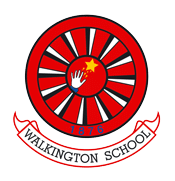 Prior LearningPrior LearningPrior LearningThis unit will build on the knowledge and skills learned in KS1 and lower KS2.Prior learning will be knowledge of nouns, adjectives and verbs as well as the basic punctuation.This unit will build on the knowledge and skills learned in KS1 and lower KS2.Prior learning will be knowledge of nouns, adjectives and verbs as well as the basic punctuation.This unit will build on the knowledge and skills learned in KS1 and lower KS2.Prior learning will be knowledge of nouns, adjectives and verbs as well as the basic punctuation.Key vocabulary for this unitKey vocabulary for this unitKey vocabulary for this unitLearning SequenceLearning SequenceLearning SequenceDirect and Reported speechTo identify the difference between direct and reported speech.To identify the difference between direct and reported speech.Active and PassiveTo form sentences using active and passive.To form sentences using active and passive.Semi-colons, colons and dashes to mark clausesTo use semi-colons, colons and dashes within sentences and to separate clauses. To use semi-colons, colons and dashes within sentences and to separate clauses. Formal and informal speech vocabularyTo use formal and informal vocabulary in specific pieces of writing, and know when best to use. To use formal and informal vocabulary in specific pieces of writing, and know when best to use. Layout devicesTo identify different layout devices with different pieces of writing. To identify different layout devices with different pieces of writing. Verb tensesTo identify different verb tenses and when to use them. To identify different verb tenses and when to use them. Editing and evaluatingTo edit a piece of work, identifying incorrect SPAG errors.To edit a piece of work, identifying incorrect SPAG errors.Parenthesis – brackets, commas and dashes. To punctuate work accurately using brackets, dashes or commas. To punctuate work accurately using brackets, dashes or commas. Formal and informal writingTo identify formal and informal pieces of writing.To identify formal and informal pieces of writing.Cohesion across paragraphs To identify the key features of how to create cohesion within paragraphs. To identify the key features of how to create cohesion within paragraphs. Assessment milestonesAssessment milestonesAssessment milestonesKey skills:recognising vocabulary and structures that are appropriate for formal speech and writing, including subjunctive forms.using passive verbs to affect the presentation of information in a sentence using the perfect form of verbs to mark relationships of time and causeusing commas to clarify meaning or avoid ambiguity in writingusing brackets, dashes or commas to indicate parenthesis using semi-colons, colons or dashes to mark boundaries between independent clauses using a colon to introduce a list punctuating bullet points consistentlyKey skills:recognising vocabulary and structures that are appropriate for formal speech and writing, including subjunctive forms.using passive verbs to affect the presentation of information in a sentence using the perfect form of verbs to mark relationships of time and causeusing commas to clarify meaning or avoid ambiguity in writingusing brackets, dashes or commas to indicate parenthesis using semi-colons, colons or dashes to mark boundaries between independent clauses using a colon to introduce a list punctuating bullet points consistentlyKey Knowledge:To understand all of the above and be able to identify and use the various grammatical concepts within own writing.  